Actividades SugeridasOBJETIVO DE APRENDIZAJE OA_25DESCRIPCIÓN DE LA ACTIVIDADESConstruir, leer e interpretar pictogramas y gráficos de barra simple con escala, de acuerdo a información recolectada o dada.2. Completan el gráfico que se da a continuación, indicando el título y los rótulos.! Observaciones al docente: Se espera que los estudiantes escriben en este gráfico el título Números de zapato, en el eje horizontal tallas (por ejemplo 34, 35 y 36) y en el eje vertical cantidad de alumnos. También se espera que, a partir de datos obtenidos en encuestas, elaboren gráficos de barra verticales y pictogramas.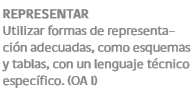 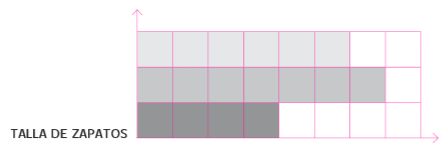 